Problem 1Problem 2Gridded ResponseMonday(No Calculator)Circle the equation that is NON-LINEARY = 3x + 2Y= ¼ x – 7Y = 2x2Y = 12Estimate  to the nearest tenthProblem 2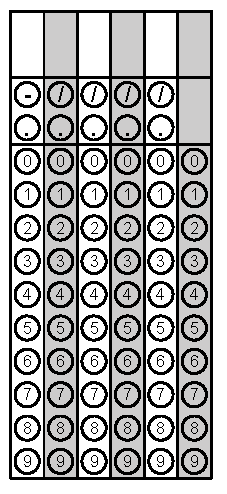 TuesdayGraph      y = x m=                   b= 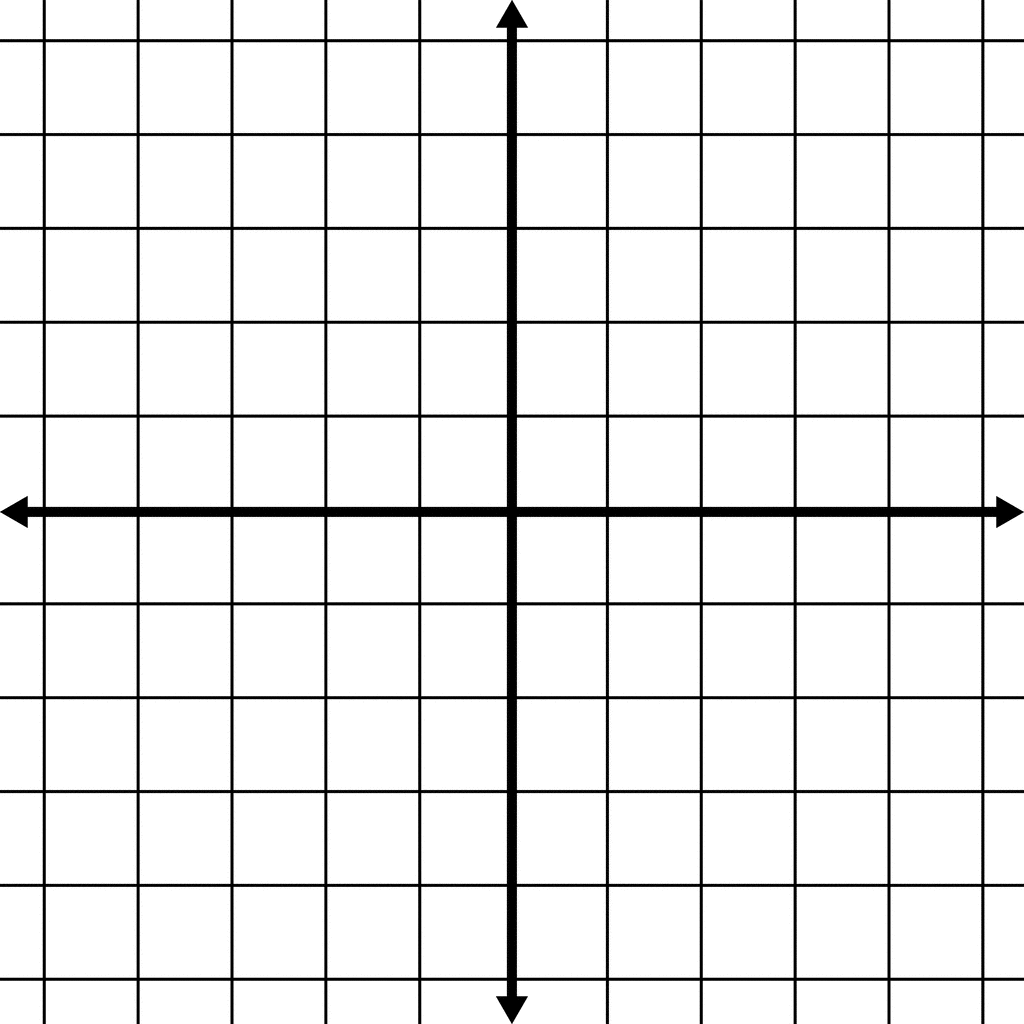 Convert to scientific notation. Bubble in the exponent45,000,000,000,000Problem 2Wednesday A rental car company charges a flat rate of $50 plus $2 every hour. Write an equation to represent the total cost of renting a car.Find the volume of the figure below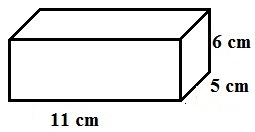 Problem 2Thursday  Complete the Function TableSolve the equation for x – 5 = 12Problem 2FridayWrite an equation with the same y-intercept  whose slope is steeper than y = 2x + 3 The weekly salaries of six employees at McDonalds are$140, $220, $90, $180, $140, $200. Find the mean.Problem 2